Театрализованные игры: классификацияТеатрализованные игры дошкольников можно разделить на две основные группы:режиссерские игры и игры-драматизации.К режиссерским играм можно отнести настольный театр, теневой театр, театр на фланелеграфеРебенок или взрослый не является действующим лицом, а создает сцены, ведет роль игрушечного персонажа, действует за него, изображает его интонацией, мимикой. Л.В. Артемова предлагает следующую классификацию режиссерских игр:Настольный театр игрушек: используются самые разнообразные игрушки и поделки.  Настольный театр картинок. Персонажи и декорации — картинки. Персонажи появляются по ходу действия, что создает элемент сюрпризности, вызывает интерес детей.Стенд-книжка. Динамику, последовательность событий изображают при помощи сменяющих друг друга иллюстраций. Переворачивая листы стендакнижки, ведущий демонстрирует личные сюжеты, изображающие события, встречи.Фланелеграф. Картинки или персонажи выставляются на экран. Удерживает их фланель, которой затянуты экран и оборотная сторона картинки. Вместо фланели на картинки можно приклеивать кусочки бархатной или наждачной бумаги. Рисунки подбираются вместе детьми из старых книг, журналов создаются самостоятельно.Теневой театр. Для него необходимо экран из полупрозрачной бумаги, черные плоскостные персонажи и я источник света за ними, благодаря которому персонажи отбрасывают на экран. Изображение можно получить и при помощи пальцев рук. Показ сопровождается соответствующим звучанием.Драматизации основаны на собственных действиях исполнителя роли, который использует куклы или персонажи, надетые на пальцы. Ребенок в этом случае играет сам, используя свои средства выразительности — интонацию, мимику, пантомимику.Л.В. Артемова выделяет несколько видов игр-драматизаций дошкольников. Игры-драматизации с пальчиками. Атрибуты ребенок надевает пальцы. Игры-драматизации с куклами бибабо. В этих играх на пальцы надевают куклы бибабо. Они обычно действуют на ширме, за которой стоит водящий. Таких кукол можно изготовить самостоятельно, используя старые игрушки.Импровизация. Это разыгрывание сюжета без предварительной подготовки.В традиционной педагогике игры — драматизации относят к разделу творческих игр, в которых дети творчески воспроизводят содержание литературных произведений.       Авторы Л.В. Куцакова, С.И. Мерзлякова предлагают следующую классификацию театрализованных игр: Игры в кукольный театр:настольный театртеатр на рукенапольные куклыстендовый театрверховые куклытеатр живой куклы Игры-драматизации:инсценирование потешекинсценирование небольшихинсценирование песен, сказокинсценирование небольших литературных текстовтворчество детей Игры-спектакли:драматический спектакльмузыкально-драматический спектакльдетская операспектакль на хореографической основеспектакль ритмопластикипантомимамюзикл Театрализованное действие:праздникиразвлечениятеатрализованные шоуИнтернет источники:http://nsportal.ru/detskiy-sad/razvitie-rechi/2013/10/27/prezentatsiya-teatralizovannye-igry-v-detskom-saduhttp://planetadetstva.net/vospitatelam/pedsovet/teatralizovannye-igry-v-detskom-sadu.htmlДетский сад №39 "Подсолнушек"структурное подразделение ГБОУ СО КШИ "Екатеринбургский кадетский корпус"Театрализованные игры в ДОУ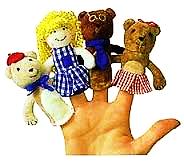 Подготовила Краснощекова С.В.воспитатель первой квалификационной категории2015 г.Настольный театр игрушек 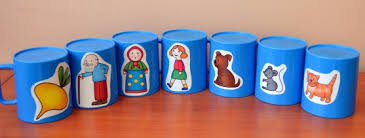 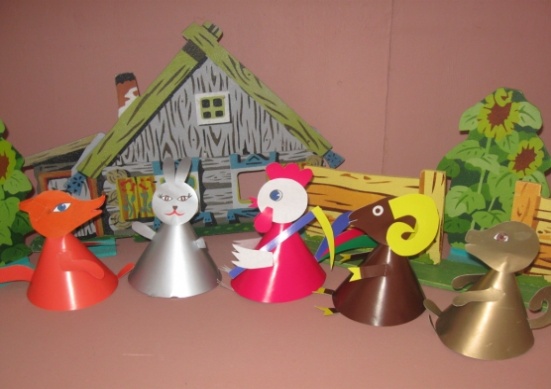 Настольный театр картинок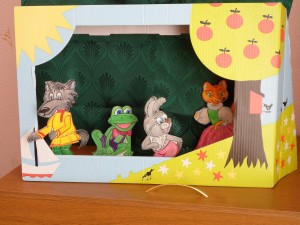 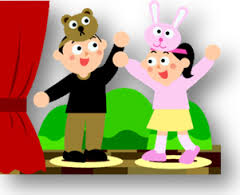 Театрализованные игрыФланелеграф. 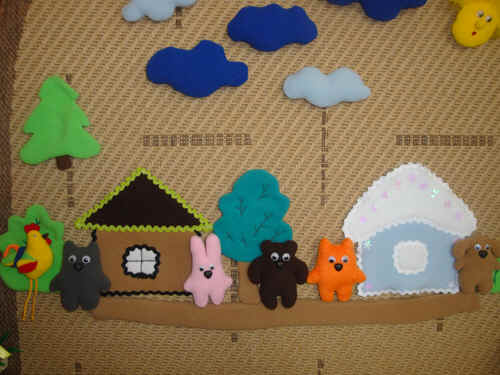 Теневой театр. 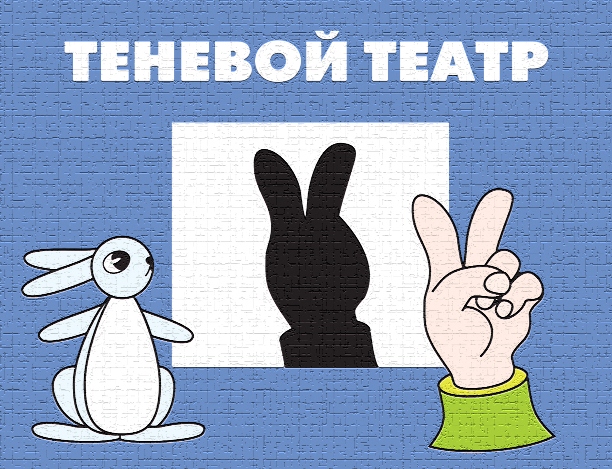  Игры-драматизации с пальчиками. 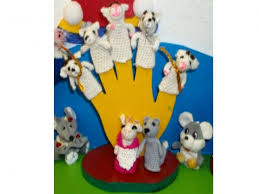 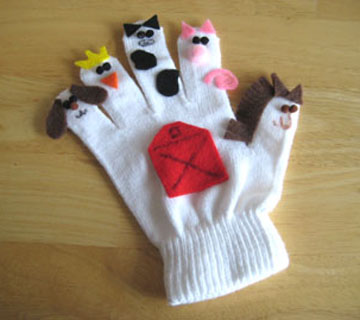 Игры-драматизации с куклами бибабо. 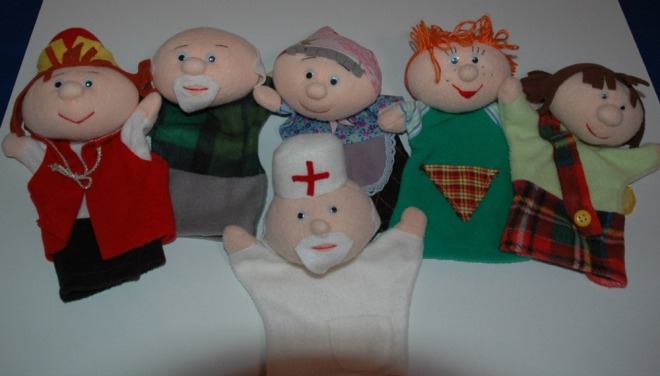 Театр марионеток. 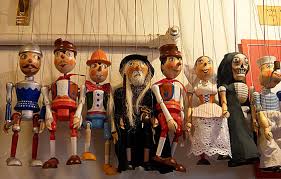 